  Приложение 3            
 к Правилам проведения электронного 
 аукциона по продаже имущества   
 (активов) должника (банкрота)     Форма Борышкердің мүлкін (активтерін) бағалау бойынша қызметті сатып алу                 жөніндегі конкурсты өткізу туралы ақпараттық хабарлама   «Карагандинский сталелитейный завод» ЖШС, жеке сәйкестендіру нөмірі немесе бизнес-сәйкестендіру нөмірі  050340001780, мекен-жайы: Қарағанды облысы, ,Қазыбек би ауданы , Кривогузов к, 96қ,  банкроттықты басқарушысы борышкер  «Карагандинский сталелитейный завод» ЖШС мүлкін (активтерін) бағалау бойынша қызметті сатып алу жөніндегі конкурсты жариялайды. Борышкер мүлкі (активтері) құрамына:      1.Темір рудасы -12 835,29тонн , мекен-жайы : Қарағанды облысы, Нуринск  ауданы,  60км  Шубарколь ауылы.      Конкурсқа қатысу үшін өтінімдер осы хабарламаны жариялаған күннен бастап он жұмыс күні ішінде, Қарағанды қ-сы, Бұқар-Жырау көш., 76 үй, 89 пәтер мекенжайы бойынша қабылданады, түскі үзіліс сағат 13.00 бастап сағат 14.30 дейін, тел.: +7 701 3619534.     Конкурсты  ұйымдастыру бойынша шағымдар «Қарағанды облысы бойынша мемлекеттік кірістер Департаменті» ММ, сағат 13.00 бастап 14.30 ға дейін түскі үзіліс, келесі мекен жай бойынша қабылданады: Қарағанды қ., Чкалов к., 3 үй, 212 каб., тел.: 42-04-19 stinikeeva@taxkrg.mgd.kz.Банкроттық басқарушысы                            Л.Дюсембекова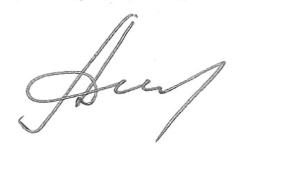 